COMUNITA’ MONTANA “MONTAGNA MARSICANA”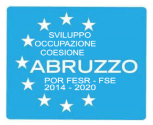 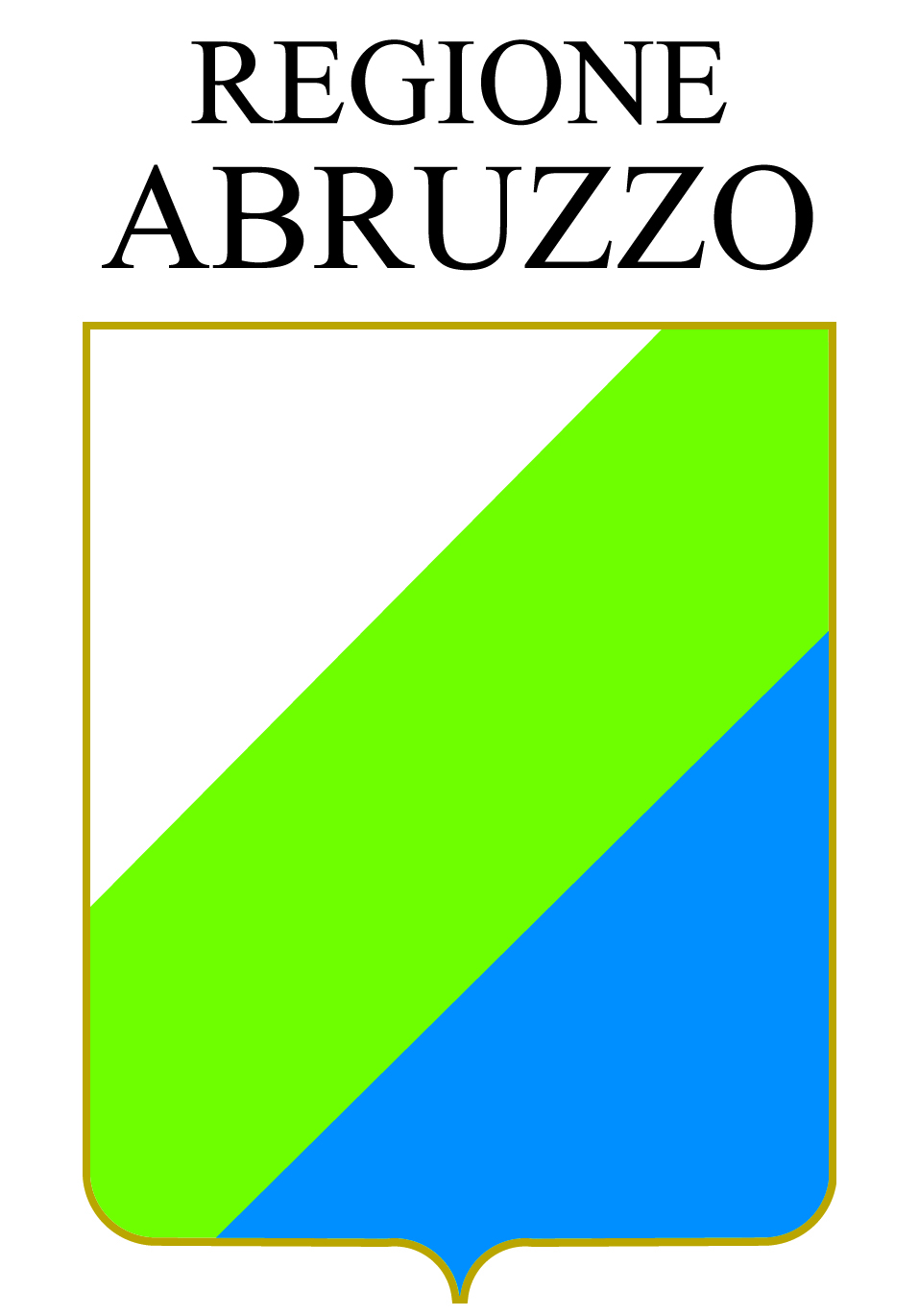 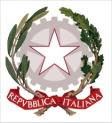 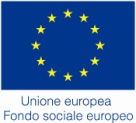 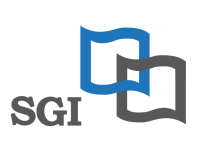 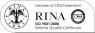 BANDO DI SELEZIONEPROROGALa Comunità Montana Montagna Marsicana, Ambito Distrettuale Sociale n.2 Marsica, in qualità di componente dell’ATS costituita da SGI soc. coop. arl (Capofila), Ambito distrettuale n. 3 Avezzano, Ambito distrettuale n. 2 Marsica, Ambecò soc coop arl, Formabruzzo scarl, Afes, Ass. Territorio & Sviluppo, Ass. I Girasoli, Cooperativa Sociale Prometeo, Cooperativa Sociale Lybra, Associazione Datoriale Confcommercio, nell’ambito delle attività finanziate dal P.O. FSE Abruzzo 2014-2020 Asse 2– INCLUSIONE SOCIALE – Obiettivo 9 “Inclusione Sociale e lotta alla povertà”- Progetto “Abruzzo Include”, emana il presente Bando per la realizzazione del Progetto “INCLUSIONE ATTIVA”, intervento approvato dalla Regione Abruzzo con D.G.R. n° 43/DPF013 del 17/05/2017 .Tipologie di intervento: Progetti personalizzati di inclusione sociale rivolti a numero 33 utenti.Articolazione dell’intervento: Orientamento, Formazione obbligatoria (12 ore in materia di sicurezza e salute sui luoghi di lavoro, al di fuori del monte ore tirocinio), Tirocinio formativo retribuito (6 mesi).Destinatari e requisiti: Possono accedere alla domanda sia gli utenti di maggiore età già in carico al Servizio Sociale Professionale, della Comunità Montana Montagna Marsicana, Ambito Distrettuale Sociale n. 2 Marsica, sia quelli in grave difficoltà economica che avranno presentato domanda di sostegno allo stesso comune entro la data di scadenza dl presente bando.  Gli istanti devono risultare in possesso alla data di scadenza del presente bando dei seguenti requisiti i quali dovranno sussistere anche alla data di attivazione del Progetto Individualizzato di Inclusione Sociale: essere cittadino italiano;ovveroessere cittadino di uno Stato appartenente all'Unione Europea;ovveroessere cittadino extracomunitario:possesso del permesso di soggiorno CE per i soggiornanti di lungo periodo (ex carta di soggiorno);	oppurepossesso di permesso di soggiorno di durata non inferiore ad un anno e comunque valido per tutta la durata del tirocinio;residenza nei Comuni dell’ Ambito Distrettuale Sociale N. 2 Marsica  (requisito non richiesto per le persone senza fissa dimora);disoccupazione o inoccupazione ai sensi del D.Lgs. 150/2015;appartenenza ad una delle seguenti tipologie di svantaggio:soggetti con disabilità non inseriti nelle convenzioni del collocamento mirato ai sensi dell’art. 1, comma 1, Legge, 12 marzo 1999, nr. 68;disabili, invalidi civili, psichici e sensoriali, per i quali trovano applicazione le specifiche disposizioni contenute e previste all’art. 11, comma 2, Legge, 12 marzo 1999, nr. 68;soggetti svantaggiati ai sensi dell’art. 4, comma 1, Legge, 8/11/1991, nr. 381;soggetti inseriti nei programmi di assistenza ai sensi dell’art. 13, Legge, 11 agosto 2003, nr. 228 a favore di vittime di tratta;soggetti inseriti nei programmi di assistenza e integrazione sociale ai sensi dell’art. 18, D. Lgs., 25 luglio 1998, nr. 286 a favore di vittime di violenza e di grave sfruttamento da parte delle organizzazioni criminali;soggetti inseriti nei programmi di intervento e servizi ai sensi della Leggi, nr. 154/2001 – 38/2009 – 119/2013 a favore di vittime di violenza nelle relazioni familiari e/o di genere;Over 45 anni;stranieri immigrati con livello di conoscenza delle Lingua Italiana L2, A2;senza fissa dimora;persone in situazione di povertà certificata da ISEE inferiore a € 6.000,00.Dal presente Intervento sono esclusi i giovani NEET aderenti al programma “Garanzia Giovani” e i destinatari del Programma 30+.Inoltre il Tirocinio Formativo è incompatibile con la percezione di ammortizzatori sociali. Costituiscono condizioni imprescindibili e propedeutiche all’inserimento dell’istante nel progetto: un livello di autonomia e di alfabetizzazione consoni all’impegno lavorativo; attitudine lavorativa con i settori primari del tessuto produttivo: agricolo, edile, commerciale e dei servizi.Indennità mensile: Per la frequenza del tirocinio, pari ad almeno 80 ore mensili, sarà riconosciuta una indennità mensile di 600 euro omnicomprensivi. Il contributo viene riconosciuto in relazione alle ore di effettiva presenza, in deroga all’art. 1.12 delle Linee Guida regionali per i tirocini extracurriculari che stabiliscono una partecipazione minima del 70%.Gli utenti possono inoltre accedere a un ulteriore beneficio consistente nell’erogazione di un di Voucher di servizio (€ 150,00 al mese per 6 mesi) in favore dei tirocinanti gravati da un carico di cura di familiari conviventi (baby sitter, badante, asili nido, centri estivi, ecc). Modalità di selezione e ammissione: Verifica dei requisiti di accesso (max 40 punti). Test individuale di valutazione delle competenze psico-attitudinali (max 30 punti). Colloquio motivazionale (max 30 punti). La graduatoria definitiva sarà stilata sulla base dei punteggi totalizzati. Si provvederà allo scorrimento della graduatoria in caso di rinuncia formale da parte di soggetti in posizione utile. Il voto complessivo attribuibile dalla Commissione sarà massimo 100 punti. La soglia minima per essere ammessi è di 60/100. (Vedi Allegato 1)La domanda di accesso, è scaricabile dal sito internet www.marsica.it – Comunità Montana Montagna Marsicana – ALBO/PRETORIO  e/o ritirabile presso il Segretariato Sociale del comune di residenza. La domanda redatta e sottoscritta dall’interessato deve pervenire tramite Servizio Postale con raccomandata A/R o mediante consegna a mano presso: la Comunità Montana Montagna Marsicana  – Ufficio Protocollo – via M.te Velino n.61 - 67051 Avezzano (AQ) entro il termine tassativo prorogato al 05/10/2017Per informazioni rivolgersi:Il Referente del progetto e Responsabile del procedimento  P.A. Donato Rizio Avezzano,Il Commissario Straordinario Dr. Gianluca De Angelis		ALLEGATO 1  -  MODALITA’ DI SELEZIONE E AMMISSIONEIl processo della selezione dei partecipanti prevede:1) screening delle candidature pervenute effettuato dalla Commissione in collaborazione con gli altri partner: ogni candidato consegna la propria domanda di partecipazione all’intervento dalla quale emergono i requisiti  di base ai quali verranno attribuiti dei punteggi in relazione ai seguenti parametri (massimo 40 punti totali):valore I.S.E.E. del nucleo familiare anagrafico di appartenenza (inferiore a 6.000) (massimo 10 p.ti);Composizione del nucleo familiare (presenza genitoriale e numero di minori) (massimo 10 p.ti);Presenza soggetti disabili, minori, anziani non autosufficienti (massimo 10 p.ti);Nucleo familiare in cui le persone adulte presenti sono tutte disoccupate o inoccupate (massimo 10 p.ti).Criteri per l’assegnazione dei punteggiValore ISEE Valore ISEE 0 euro 										10 puntiOltre euro 0 fino a euro 1.000,00								8 puntiOltre euro 1.000,00 fino a 2.000,00	 							7 puntiOltre euro 2.000,00 fino a 3.000,00	 							6 puntiOltre euro 3.000,00 fino a 4.000,00	 							5 puntiOltre euro 4.000,00 fino a 5.000,00	 							4 puntiOltre euro 5.000,00 fino a 6.000,00								3 puntiOltre euro 6.000,00	 									0 puntiComposizione del nucleo familiare Appartenenza ad un nucleo familiare anagrafico numeroso (con almeno 3 minori)		5 puntiPresenza  disabilità Disabilità media										5 puntiDisabilità grave											7 puntiNon autosufficienza										10 puntiPersone adulte disoccupate o inoccupateNucleo familiare in cui le persone adulte presenti sono tutte disoccupate o inoccupate 		10 punti2) test individuale di valutazione delle competenze psico-attitudinali (massimo 30 punti);3) breve colloquio individuale di tipo conoscitivo/motivazionale con gli operatori individuati per la specifica categoria di disagio (massimo 30 punti). Totale complessivo, tra tutte le prove, 100 punti massimo.La graduatoria definitiva sarà stilata sulla base dei punteggi totalizzati.Si provvederà a scorrimento della graduatoria in caso di rinuncia formale da parte di soggetti in posizione utile.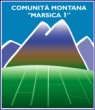 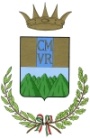 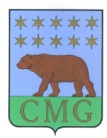 Comunità Montana Montagna MarsicanaVia Monte Velino, 61 - AvezzanoUfficio sociale: 0863.22143 e/o Assistente Sociale del Comune di ResidenzaSGI Srl Via F. Crispi, 17  - AVEZZANO Tel. 0863.410876  dalle 9.00 alle 13.00 dalle 15.00 alle 17.00e-mail: info@sgiformazione.itNucleo familiare anagrafico monoparentale per assenza della figura paterna materna a causa di un decesso, non riconoscimento, stato di detenzione, perdita della podestà genitoriale, causa divorzio, separazione legale5 punti